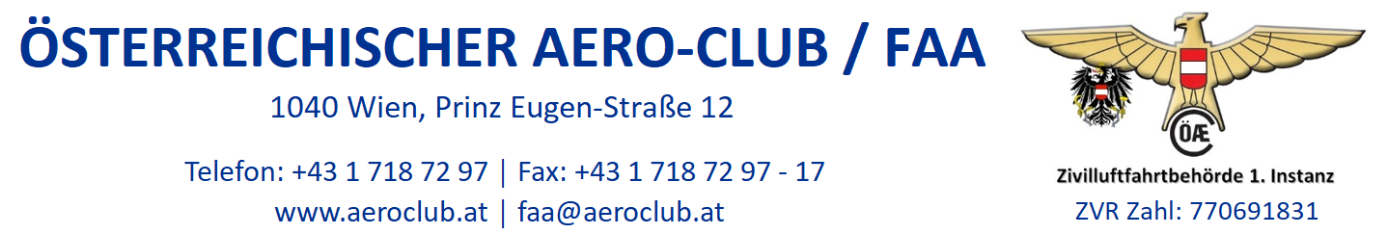 TECHNIK HG/PGBEANSTANDUNGSLISTE                            zutreffendes ankreuzen  (X) Unterschrift des Halters/Bevollmächtigen Vertreters entfällt bei keinen            Beanstandungen                                                                                         Keine Beanstandungen            ……………………………                               …………………………………………..                 Ort		Datum                                                   Unterschrift Prüfer                                                                          Beanstandungen  zur Kenntnis genommen                                                                                          ……………………………………                                                                               (Unterschrift Halter/Bevollmächtigter) FAA_FO_602_HGPGTECH_v02_beanstandungsliste                               Ausgabe: 04.11.2020                               Autor: W. Stocker                                    Seite 1 von 1OE- 6   Erstmalige Feststellung der Lufttüchtigkeit gemäß § 68 ZLLV 2010OE- 6   Nachprüfung gemäß § 69 ZLLV 2010Nr.BeanstandungBeanstandungFristPrüferDatumBehebungBehebungBehebungBehebungErledigt DatumKontroll-DatumAktennotiz  bei  Propellerwechsel:Aktennotiz  bei  Propellerwechsel:Aktennotiz  bei  Propellerwechsel:Aktennotiz  bei  Propellerwechsel:Aktennotiz  bei  Propellerwechsel:Aktennotiz  bei  Propellerwechsel:Aktennotiz  bei  Propellerwechsel:Aktennotiz  bei  Propellerwechsel:Aktennotiz  bei  Propellerwechsel:Aktennotiz  bei  Propellerwechsel:Aktennotiz  bei  Propellerwechsel:Aktennotiz  bei  Propellerwechsel:janeinneue Nummerneue Nummerneue Nummerneue NummerKontaktaufnahme mit dem Lärmmessbeauftragten nötigKontaktaufnahme mit dem Lärmmessbeauftragten nötigKontaktaufnahme mit dem Lärmmessbeauftragten nötigKontaktaufnahme mit dem Lärmmessbeauftragten nötigKontaktaufnahme mit dem Lärmmessbeauftragten nötigKontaktaufnahme mit dem Lärmmessbeauftragten nötigAnmerkungAnmerkung